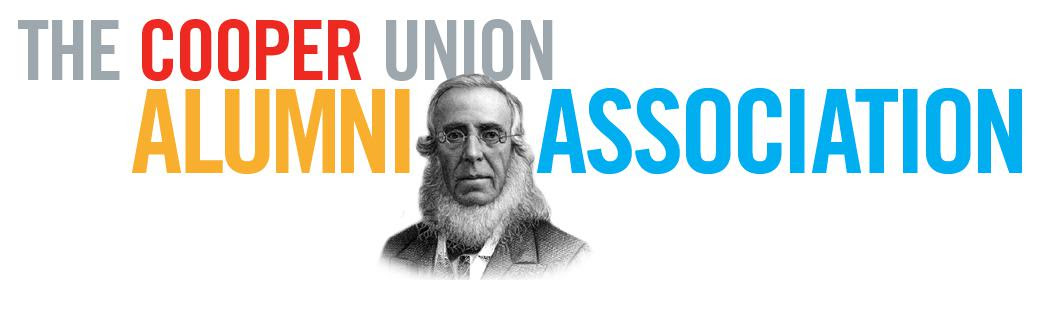 
Alumni Trustee Recommendation FormPART A – SUBMITTER INFORMATION□ I am recommending myself. (If checked, please proceed to Part B of this form.)
□ I am recommending someone else. (If checked, please tell us about yourself below.)
Your Name: ________________________________________________________________________Your School and Year: ________________________________________________________________What is your relationship with the Nominee? _______________________________________________Is this nominee aware of your nomination? □ Yes □ NoWhy are you nominating this person?PART B – ALUMNI TRUSTEE RECOMMENDATION INFORMATION
Name:_____________________________________________________________________________ 
School and Year: ____________________________________________________________________ Contact Information: __________________________________________________________________ Photo Attached?   □Yes     □NoExpertise (please check all that apply and provide explanatory detail in your biography below):□ Management or Management-Labor Relations□ Substantial Fundraising-Development Experience or Potential□ Law     □ Non-profit Governance      □ Communications□ Higher Education     □ Accounting      □ Finance     □ Other (please describe): 
Brief Biography:You are welcome to attach any additional relevant information about your recommendation.Please fill out and return this form to contact@cooperalumni.org by December 1, 2017